Applicant Name:       	Email:       	 Phone:       	Address:       	 City:       	 	Zip:       	High School:       	Parent(s) / Guardian(s):       	GPA:       	 Out Of:       	 	Class Rank:       	 Out Of:       	Honors Classes or IB Program:       	Were you employed during your Junior and/or Senior Year(s) of high school?:       	If employed, where / when were you employed and how much did you work on average during the school year?Describe your school’s community service graduation requirements and what you did to complete this requirement? You can add additional volunteer items if applicable.Describe your post-graduation plans including, but not limited to, schools you plan to attend and your plans beyond your time at school.Accomplishments, achievements and honors:       	Provide an example of how you demonstrated your leadership skills:       	Extracurricular activities during your Junior/Senior year that have prepared you for your next step:       	Write a short essay (about 500 words) about Rotary’s motto SERVICE ABOVE SELF. What does it mean to you or how might you uphold that in your future?       	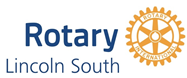 Lincoln South Rotary ClubScholarship Application